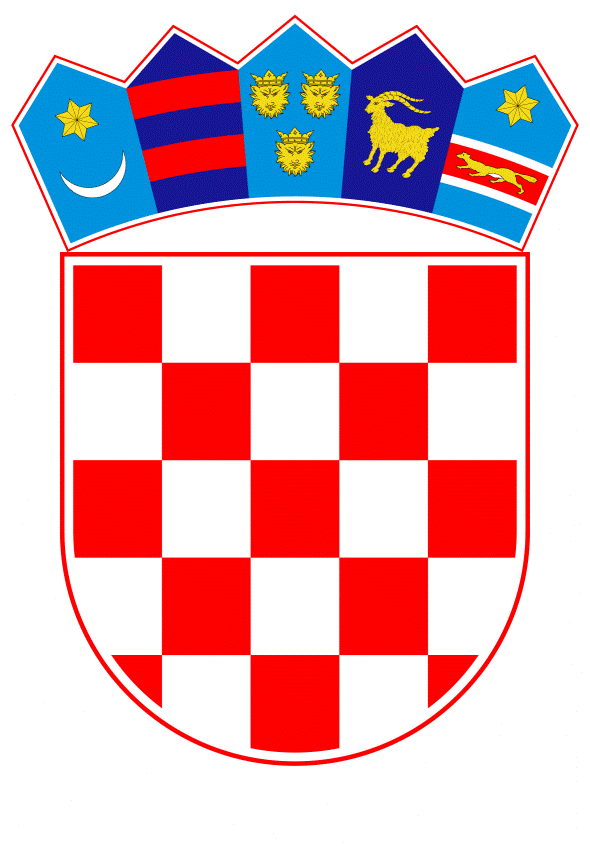 VLADA REPUBLIKE HRVATSKEZagreb, 13. siječnja 2023.______________________________________________________________________________________________________________________________________________________________________________________________________________________________PrijedlogNa temelju članka 289. stavka 12. Zakona o socijalnoj skrbi („Narodne novine“, br. 18/22., 46/22. i 119/22.), Vlada Republike Hrvatske je na sjednici održanoj ________ 2023. donijelaO D L U K Uo kriterijima i mjerilima za financiranje troškova stanovanja te iznosu sredstava za pojedinu jedinicu lokalne samouprave za 2023. godinuI.Ovom Odlukom utvrđuju se kriteriji i mjerila za financiranje troškova stanovanja te iznos sredstava za pojedinu jedinicu lokalne samouprave za 2023. godinu.II.Kriterij za financiranje troškova stanovanja jedinicama lokalne samouprave koje su prema indeksu razvijenosti razvrstane u I. i II. skupinu, sukladno propisu kojim se uređuje ocjenjivanje stupnja razvijenosti jedinica lokalne samouprave, je broj korisnika zajamčene minimalne naknade u 2021. te u razdoblju od 1. siječnja do 30. lipnja 2022. i iznos isplaćenih sredstava za svaku pojedinu jedinicu lokalne samouprave.III.Mjerilo za financiranje troškova stanovanja jedinicama lokalne samouprave iz točke II. ove Odluke je 30 % iznosa zajamčene minimalne naknade u razdoblju od 1. siječnja do 30. lipnja 2022. za svaku pojedinu jedinicu lokalne samouprave.IV.Kriterij za financiranje troškova stanovanja koji se odnose na troškove ogrjeva korisnika koji se griju na drva je broj korisnika zajamčene minimalne naknade koji se griju na drva u 2022.V.Mjerilo za financiranje troškova stanovanja koji se odnose na troškove ogrjeva korisnika koji se griju na drva je iznos od 155,29 eura po korisniku za troškove ogrjeva korisnicima zajamčene minimalne naknade koji se griju na drva.VI.Na temelju kriterija i mjerila iz točaka II., III., IV. i V. ove Odluke, jedinicama lokalne samouprave osiguravaju se troškovi stanovanja do iznosa iz Priloga 1. koji je sastavni dio ove Odluke.VII.Sredstva iz točke VI. ove Odluke isplaćivat će se jedinicama lokalne samouprave mjesečno na temelju zahtjeva u elektroničkom obliku koji se nalazi u Prilogu 2. i sastavni je dio ove Odluke.Zahtjev za mjesečnu doznaku sredstava dostavlja se Ministarstvu rada, mirovinskoga sustava, obitelji i socijalne politike najkasnije do 15. dana u mjesecu za idući mjesec.VIII.Sredstva iz točke VI. ove Odluke jedinica lokalne samouprave može koristiti isključivo za podmirenje troškova stanovanja korisnika zajamčene minimalne naknade.IX.Sredstva za provedbu ove Odluke osigurana su u Državnom proračunu Republike Hrvatske za 2023. godinu, na poziciji Ministarstva rada, mirovinskoga sustava, obitelji i socijalne politike, Aktivnosti A877007 - Troškovi stanovanja.X.Ova Odluka stupa na snagu prvoga dana od dana objave u „Narodnim novinama“.KLASA:URBROJ:Zagreb,	PREDSJEDNIK	mr. sc. Andrej PlenkovićPRILOG 1.IZNOS TROŠKOVA STANOVANJA ZA POJEDINU JEDINICU LOKALNE SAMOUPRAVE ZA 2023. GODINUPRILOG 2ZAHTJEV ZA DOZNAKU SREDSTAVA ZA TROŠKOVE STANOVANJA ZA ___________ 2023.Mjesto i datum:O B R A Z L O Ž E N J ENa temelju članka 289. stavka 12. Zakona o socijalnoj skrbi („Narodne novine“, br. 18/22., 46/22. i 119/22., u daljnjem tekstu: Zakon), Vlada Republike Hrvatske za svaku godinu donosi odluku o kriterijima i mjerilima za financiranje troškova stanovanja te iznosu sredstava za pojedinu jedinicu lokalne samouprave, najkasnije do 30. rujna tekuće godine za iduću godinu.Sukladno članku 41. stavku 3. i članku 42. stavku 1. Zakona, jedinice lokalne samouprave dužne su korisnicima prava na zajamčenu minimalnu naknadu priznati pravo na naknadu za troškove stanovanja u visini od najmanje 30 % iznosa zajamčene minimalne naknade priznate samcu, odnosno kućanstvu.Prema članku 289. stavcima 2., 3. i 4. Zakona, sredstva za ostvarivanje prava za podmirenje troškova stanovanja dužne su u svom proračunu osigurati jedinice lokalne samouprave, odnosno Grad Zagreb, a dio troškova stanovanja koji se odnosi na troškove ogrjeva korisnika koji se griju na drva osigurava se iz sredstava državnog proračuna. Ovisno o proračunskim mogućnostima, jedinicama lokalne samouprave koje su prema indeksu razvijenosti razvrstane u I. i II. skupinu, sukladno propisu kojim se uređuje ocjenjivanje stupnja razvijenosti jedinica lokalne samouprave, troškovi stanovanja mogu se osigurati iz državnog proračuna. U I. i II. skupinu razvrstane su ukupno 152 jedinice lokalne samouprave, u svaku skupinu po 76 jedinica lokalne samouprave. S obzirom na to da trenutno nije moguće raspolagati brojem korisnika zajamčene minimalne naknade za 2022. godinu, u Prijedlogu odluke je određeno da je kriterij za financiranje troškova stanovanja jedinicama lokalne samouprave koje su prema indeksu razvijenosti razvrstane u I. i II. skupinu, broj korisnika zajamčene minimalne naknade u 2021. i broj korisnika u prvoj polovici 2022. i iznos isplaćenih sredstava za svaku pojedinu jedinicu lokalne samouprave. Mjerilo za financiranje troškova stanovanja je 30 % iznosa zajamčene minimalne naknade u razdoblju od 1. siječnja do 30. lipnja 2022. za svaku jedinicu lokalne samouprave.Kriterij za financiranje troškova stanovanja koji se odnosi na troškove ogrjeva korisnika koji se griju na drva je broj korisnika zajamčene minimalne naknade koji se griju na drva u 2022. godini, a mjerilo je iznos od 155,29 eura po korisnika za troškove ogrjeva korisnicima zajamčene minimalne naknade koji se griju na drva.Prijedlogom odluke utvrđuju se kriteriji i mjerila za financiranje troškova stanovanja te iznos sredstava za troškove stanovanja za jedinice lokalne samouprave koje su razvrstane u I. i II. skupinu prema indeksu razvijenosti te iznos sredstava svim jedinicama lokalne samouprave u dijelu troškova stanovanja koje se odnose na ogrjev za 2023. godinu.Predlagatelj:Ministarstvo rada, mirovinskoga sustava, obitelji i socijalne politike Predmet:Prijedlog odluke o kriterijima i mjerilima za financiranje troškova stanovanja te iznosu sredstava za pojedinu jedinicu lokalne samouprave za 2023. godinuRBR.ŽUPANIJARBR.O/GNaziv jediniceIZNOS SREDSTAVA ZA OGRJEV KORISNICIMA KOJI SE GRIJU NA DRVA U 2023. GODINIU EURIMAOSTALI TROŠKOVI STANOVANJA U 2023. GODINI UEURIMATROŠKOVI STANOVANJA UKUPNO U 2023. GODINIU EURIMA12345678=6+71.ZAGREBAČKA1.GradDugo Selo7.454,000,007.454,001.ZAGREBAČKA2.GradIvanić Grad16.926,000,0016.926,001.ZAGREBAČKA3.GradJastrebarsko10.870,000,0010.870,001.ZAGREBAČKA4.GradSamobor12.733,000,0012.733,001.ZAGREBAČKA5.GradSveta Nedjelja4.037,000,004.037,001.ZAGREBAČKA6.GradSveti Ivan Zelina10.559,000,0010.559,001.ZAGREBAČKA7.GradVelika Gorica24.690,000,0024.690,001.ZAGREBAČKA8.GradVrbovec8.851,000,008.851,001.ZAGREBAČKA9.GradZaprešić9.938,000,009.938,001.ZAGREBAČKA10.OpćinaBedenica621,000,00621,001.ZAGREBAČKA11.OpćinaBistra3.727,000,003.727,001.ZAGREBAČKA12.OpćinaBrckovljani5.280,000,005.280,001.ZAGREBAČKA13.OpćinaBrdovec6.677,000,006.677,001.ZAGREBAČKA14.OpćinaDubrava5.124,000,005.124,001.ZAGREBAČKA15.OpćinaDubravica2.019,000,002.019,001.ZAGREBAČKA16.OpćinaFarkaševac2.640,004.502,007.142,001.ZAGREBAČKA17.OpćinaGradec3.261,000,003.261,001.ZAGREBAČKA18.OpćinaJakovlje3.106,000,003.106,001.ZAGREBAČKA19.OpćinaKlinča Sela3.261,000,003.261,001.ZAGREBAČKA20.OpćinaKloštar Ivanić5.901,000,005.901,001.ZAGREBAČKA21.OpćinaKrašić3.882,000,003.882,001.ZAGREBAČKA22.OpćinaKravarsko3.416,000,003.416,001.ZAGREBAČKA23.OpćinaKriž7.454,000,007.454,001.ZAGREBAČKA24.OpćinaLuka466,000,00466,001.ZAGREBAČKA25.OpćinaMarija Gorica1.863,000,001.863,001.ZAGREBAČKA26.OpćinaOrle3.416,000,003.416,001.ZAGREBAČKA27.OpćinaPisarovina4.969,000,004.969,001.ZAGREBAČKA28.OpćinaPokupsko3.261,000,003.261,001.ZAGREBAČKA29.OpćinaPreseka1.863,005.367,007.230,001.ZAGREBAČKA30.OpćinaPušća1.398,000,001.398,001.ZAGREBAČKA31.OpćinaRakovec1.863,000,001.863,001.ZAGREBAČKA32.OpćinaRugvica7.454,000,007.454,001.ZAGREBAČKA33.OpćinaStupnik1.242,000,001.242,001.ZAGREBAČKA34.OpćinaŽumberak2.640,008.948,0011.588,002.KRAPINSKO-ZAGORSKA35.GradDonja Stubica2.950,000,002.950,002.KRAPINSKO-ZAGORSKA36.GradKlanjec2.485,000,002.485,002.KRAPINSKO-ZAGORSKA37.GradKrapina10.559,000,0010.559,002.KRAPINSKO-ZAGORSKA38.GradOroslavlje3.727,000,003.727,002.KRAPINSKO-ZAGORSKA39.GradPregrada8.696,000,008.696,002.KRAPINSKO-ZAGORSKA40.GradZabok1.553,000,001.553,002.KRAPINSKO-ZAGORSKA41.GradZlatar5.901,000,005.901,002.KRAPINSKO-ZAGORSKA42.OpćinaBedekovčina3.727,000,003.727,002.KRAPINSKO-ZAGORSKA43.OpćinaBudinščina3.261,000,003.261,002.KRAPINSKO-ZAGORSKA44.OpćinaDesinić3.572,0011.037,0014.609,002.KRAPINSKO-ZAGORSKA45.OpćinaĐurmanec4.814,000,004.814,002.KRAPINSKO-ZAGORSKA46.OpćinaGornja Stubica6.056,000,006.056,002.KRAPINSKO-ZAGORSKA47.OpćinaHrašćina1.863,000,001.863,002.KRAPINSKO-ZAGORSKA48.OpćinaHum na Sutli4.037,000,004.037,002.KRAPINSKO-ZAGORSKA49.OpćinaJesenje2.795,000,002.795,002.KRAPINSKO-ZAGORSKA50.OpćinaKonjščina3.416,000,003.416,002.KRAPINSKO-ZAGORSKA51.OpćinaKraljevec na Sutli1.242,000,001.242,002.KRAPINSKO-ZAGORSKA52.OpćinaKrapinske Toplice3.106,000,003.106,002.KRAPINSKO-ZAGORSKA53.OpćinaKumrovec1.398,000,001.398,002.KRAPINSKO-ZAGORSKA54.OpćinaLobor1.553,000,001.553,002.KRAPINSKO-ZAGORSKA55.OpćinaMače2.640,000,002.640,002.KRAPINSKO-ZAGORSKA56.OpćinaMarija Bistrica4.969,000,004.969,002.KRAPINSKO-ZAGORSKA57.OpćinaMihovljan2.640,000,002.640,002.KRAPINSKO-ZAGORSKA58.OpćinaNovi Golubovec621,000,00621,002.KRAPINSKO-ZAGORSKA59.OpćinaPetrovsko3.106,000,003.106,002.KRAPINSKO-ZAGORSKA60.OpćinaRadoboj2.950,000,002.950,002.KRAPINSKO-ZAGORSKA61.OpćinaStubičke Toplice1.708,000,001.708,002.KRAPINSKO-ZAGORSKA62.OpćinaSveti Križ Začretje2.485,000,002.485,002.KRAPINSKO-ZAGORSKA63.OpćinaTuhelj1.863,000,001.863,002.KRAPINSKO-ZAGORSKA64.OpćinaVeliko Trgovišće1.553,000,001.553,002.KRAPINSKO-ZAGORSKA65.OpćinaZagorska Sela932,000,00932,002.KRAPINSKO-ZAGORSKA66.OpćinaZlatar Bistrica1.553,000,001.553,003.SISAČKO-MOSLAVAČKA67.GradGlina20.498,0084.455,00104.953,003.SISAČKO-MOSLAVAČKA68.GradKutina35.095,000,0035.095,003.SISAČKO-MOSLAVAČKA69.GradHrvatska Kostajnica2.795,009.339,0012.134,003.SISAČKO-MOSLAVAČKA70.GradPetrinja67.083,000,0067.083,003.SISAČKO-MOSLAVAČKA71.GradSisak70.966,000,0070.966,003.SISAČKO-MOSLAVAČKA72.GradNovska24.225,000,0024.225,003.SISAČKO-MOSLAVAČKA73.GradPopovača24.225,000,0024.225,003.SISAČKO-MOSLAVAČKA74.OpćinaGvozd26.709,0086.569,00113.278,003.SISAČKO-MOSLAVAČKA75.OpćinaLekenik6.988,000,006.988,003.SISAČKO-MOSLAVAČKA76.OpćinaDvor13.820,0048.539,0062.359,0077.OpćinaSunja22.051,0082.787,00104.838,0078.OpćinaLipovljani3.416,000,003.416,0079.OpćinaHrvatska Dubica7.454,0026.360,0033.814,0080.OpćinaDonji Kukuruzari8.851,0027.415,0036.266,0081.OpćinaMajur3.416,0011.154,0014.570,0082.OpćinaMartinska Ves6.056,0021.458,0027.514,0083.OpćinaVelika Ludina3.572,000,003.572,0084.OpćinaJasenovac3.572,0014.162,0017.734,0085.OpćinaTopusko7.920,0026.613,0034.533,004.KARLOVAČKA86.GradKarlovac76.866,000,0076.866,004.KARLOVAČKA87.GradDuga Resa9.317,000,009.317,004.KARLOVAČKA88.GradOgulin10.559,000,0010.559,004.KARLOVAČKA89.GradOzalj4.037,000,004.037,004.KARLOVAČKA90.GradSlunj10.404,0034.447,0044.851,004.KARLOVAČKA91.OpćinaBarilović6.211,000,006.211,004.KARLOVAČKA92.OpćinaBosiljevo1.553,000,001.553,004.KARLOVAČKA93.OpćinaCetingrad4.969,0017.466,0022.435,004.KARLOVAČKA94.OpćinaDraganić6.833,000,006.833,004.KARLOVAČKA95.OpćinaGeneralski Stol3.882,0012.983,0016.865,004.KARLOVAČKA96.OpćinaKamanje776,000,00776,004.KARLOVAČKA97.OpćinaJosipdol5.435,000,005.435,004.KARLOVAČKA98.OpćinaKrnjak15.373,0049.573,0064.946,004.KARLOVAČKA99.OpćinaNetretić4.037,000,004.037,004.KARLOVAČKA100.OpćinaPlaški11.181,0039.420,0050.601,004.KARLOVAČKA101.OpćinaRakovica2.950,000,002.950,004.KARLOVAČKA102.OpćinaRibnik621,001.453,002.074,004.KARLOVAČKA103.OpćinaSaborsko2.329,008.650,0010.979,004.KARLOVAČKA104.OpćinaTounj2.329,005.950,008.279,004.KARLOVAČKA105.OpćinaVojnić14.131,0054.445,0068.576,004.KARLOVAČKA106.OpćinaŽakanje1.242,000,001.242,004.KARLOVAČKA107.OpćinaLasinja2.950,000,002.950,005.VARAŽDINSKA108.GradIvanec6.056,000,006.056,005.VARAŽDINSKA109.GradLepoglava6.211,000,006.211,005.VARAŽDINSKA110.GradLudbreg6.677,000,006.677,005.VARAŽDINSKA111.GradNovi Marof11.802,000,0011.802,005.VARAŽDINSKA112.GradVaraždinske Toplice6.677,000,006.677,005.VARAŽDINSKA113.GradVaraždin18.634,000,0018.634,005.VARAŽDINSKA114.OpćinaBednja6.367,000,006.367,005.VARAŽDINSKA115.OpćinaBeretinec1.863,000,001.863,005.VARAŽDINSKA116.OpćinaBreznica1.863,000,001.863,005.VARAŽDINSKA117.OpćinaBreznički Hum1.708,000,001.708,005.VARAŽDINSKA118.OpćinaCestica10.094,000,0010.094,005.VARAŽDINSKA119.OpćinaDonja Voća3.727,0010.798,0014.525,005.VARAŽDINSKA120.OpćinaMartijanec2.019,006.943,008.962,005.VARAŽDINSKA121.OpćinaGornji Kneginec4.814,000,004.814,005.VARAŽDINSKA122.OpćinaJalžabet3.727,000,003.727,005.VARAŽDINSKA123.OpćinaKlenovnik776,000,00776,005.VARAŽDINSKA124.OpćinaLjubeščica2.329,000,002.329,005.VARAŽDINSKA125.OpćinaMali Bukovec2.640,000,002.640,005.VARAŽDINSKA126.OpćinaMaruševec2.640,000,002.640,005.VARAŽDINSKA127.OpćinaPetrijanec17.703,000,0017.703,005.VARAŽDINSKA128.OpćinaSračinec3.882,000,003.882,005.VARAŽDINSKA129.OpćinaSveti Đurđ4.193,000,004.193,005.VARAŽDINSKA130.OpćinaSveti Ilija3.261,000,003.261,005.VARAŽDINSKA131.OpćinaTrnovec Bartolovečki2.485,000,002.485,005.VARAŽDINSKA132.OpćinaVeliki Bukovec1.553,000,001.553,005.VARAŽDINSKA133.OpćinaVidovec2.640,000,002.640,005.VARAŽDINSKA134.OpćinaVinica2.950,000,002.950,005.VARAŽDINSKA135.OpćinaVisoko1.708,000,001.708,006.KORPIVNIČKO-KRIŽEVAČKA136.GradĐurđevac11.336,000,0011.336,006.KORPIVNIČKO-KRIŽEVAČKA137.GradKoprivnica16.305,000,0016.305,006.KORPIVNIČKO-KRIŽEVAČKA138.GradKriževci15.994,000,0015.994,006.KORPIVNIČKO-KRIŽEVAČKA139.OpćinaSokolovac6.056,0020.542,0026.598,006.KORPIVNIČKO-KRIŽEVAČKA140.OpćinaKoprivnički Ivanec1.087,000,001.087,006.KORPIVNIČKO-KRIŽEVAČKA141.OpćinaĐelekovec1.553,000,001.553,006.KORPIVNIČKO-KRIŽEVAČKA142.OpćinaLegrad2.950,0011.591,0014.541,006.KORPIVNIČKO-KRIŽEVAČKA143.OpćinaPeteranec5.746,000,005.746,006.KORPIVNIČKO-KRIŽEVAČKA144.OpćinaDrnje932,000,00932,006.KORPIVNIČKO-KRIŽEVAČKA145.OpćinaHlebine2.329,000,002.329,006.KORPIVNIČKO-KRIŽEVAČKA146.OpćinaKoprivnički Bregi3.261,000,003.261,006.KORPIVNIČKO-KRIŽEVAČKA147.OpćinaNovigrad Podravski4.503,000,004.503,006.KORPIVNIČKO-KRIŽEVAČKA148.OpćinaGola2.019,006.696,008.715,006.KORPIVNIČKO-KRIŽEVAČKA149.OpćinaRasinja4.348,000,004.348,006.KORPIVNIČKO-KRIŽEVAČKA150.OpćinaMolve1.708,000,001.708,006.KORPIVNIČKO-KRIŽEVAČKA151.OpćinaNovo Virje1.553,004.251,005.804,006.KORPIVNIČKO-KRIŽEVAČKA152.OpćinaVirje4.969,000,004.969,006.KORPIVNIČKO-KRIŽEVAČKA153.OpćinaKloštar Podravski5.590,0022.342,0027.932,006.KORPIVNIČKO-KRIŽEVAČKA154.OpćinaSesvete Podravske2.174,000,002.174,006.KORPIVNIČKO-KRIŽEVAČKA155.OpćinaKalinovac1.087,000,001.087,006.KORPIVNIČKO-KRIŽEVAČKA156.OpćinaFerdinandovac1.863,004.598,006.461,006.KORPIVNIČKO-KRIŽEVAČKA157.OpćinaGornja Rijeka2.640,0011.072,0013.712,006.KORPIVNIČKO-KRIŽEVAČKA158.OpćinaKalnik1.242,000,001.242,006.KORPIVNIČKO-KRIŽEVAČKA159.OpćinaSveti Ivan Žabno4.814,000,004.814,006.KORPIVNIČKO-KRIŽEVAČKA160.OpćinaSveti Petar Orehovec4.037,009.941,0013.978,007.BJELOVARSKO-BILOGORSKA161.GradBjelovar37.734,000,0037.734,007.BJELOVARSKO-BILOGORSKA162GradČazma10.870,000,0010.870,007.BJELOVARSKO-BILOGORSKA163.GradDaruvar8.075,000,008.075,007.BJELOVARSKO-BILOGORSKA164.GradGarešnica27.330,000,0027.330,007.BJELOVARSKO-BILOGORSKA165.GradGrubišno Polje12.268,0043.510,0055.778,007.BJELOVARSKO-BILOGORSKA166.OpćinaBerek4.969,0015.773,0020.742,007.BJELOVARSKO-BILOGORSKA167.OpćinaDežanovac4.503,0015.313,0019.816,007.BJELOVARSKO-BILOGORSKA168.OpćinaĐulovac17.392,0077.322,0094.714,007.BJELOVARSKO-BILOGORSKA169.OpćinaHercegovac3.416,000,003.416,007.BJELOVARSKO-BILOGORSKA170.OpćinaIvanska6.522,0026.912,0033.434,007.BJELOVARSKO-BILOGORSKA171.OpćinaKapela6.522,002.327,008.849,007.BJELOVARSKO-BILOGORSKA172.OpćinaKončanica2.795,009.072,0011.867,007.BJELOVARSKO-BILOGORSKA173.OpćinaNova Rača4.503,001.634,006.137,007.BJELOVARSKO-BILOGORSKA174.OpćinaRovišće6.522,002.453,008.975,007.BJELOVARSKO-BILOGORSKA175.OpćinaSeverin1.708,00647,002.355,007.BJELOVARSKO-BILOGORSKA176.OpćinaSirač5.124,0015.036,0020.160,007.BJELOVARSKO-BILOGORSKA177.OpćinaŠandrovac5.435,002.180,007.615,007.BJELOVARSKO-BILOGORSKA178.OpćinaŠtefanje6.367,0029.590,0035.957,007.BJELOVARSKO-BILOGORSKA179.OpćinaVelika Pisanica2.795,001.944,004.739,007.BJELOVARSKO-BILOGORSKA180.OpćinaVelika Trnovitica3.261,0011.150,0014.411,007.BJELOVARSKO-BILOGORSKA181.OpćinaVeliki Grđevac6.677,0025.666,0032.343,007.BJELOVARSKO-BILOGORSKA182.OpćinaVeliko Trojstvo6.677,002.054,008.731,007.BJELOVARSKO-BILOGORSKA183.OpćinaZrinski Topolovac2.640,001.270,003.910,008.PRIMORSKO-GORANSKA184.GradBakar3.882,000,003.882,008.PRIMORSKO-GORANSKA185.GradCres0,000,000,008.PRIMORSKO-GORANSKA186.GradCrikvenica3.882,000,003.882,008.PRIMORSKO-GORANSKA187.GradČabar4.348,000,004.348,008.PRIMORSKO-GORANSKA188.GradDelnice7.298,000,007.298,008.PRIMORSKO-GORANSKA189.GradKastav2.640,000,002.640,008.PRIMORSKO-GORANSKA190.GradKraljevica932,000,00932,008.PRIMORSKO-GORANSKA191.GradKrk1.242,000,001.242,008.PRIMORSKO-GORANSKA192.GradMali Lošinj1.708,000,001.708,008.PRIMORSKO-GORANSKA193.GradNovi Vinodolski2.329,000,002.329,008.PRIMORSKO-GORANSKA194.GradOpatija7.764,000,007.764,008.PRIMORSKO-GORANSKA195.GradRab2.019,000,002.019,008.PRIMORSKO-GORANSKA196.GradRijeka83.854,000,0083.854,008.PRIMORSKO-GORANSKA197.GradVrbovsko5.746,000,005.746,008.PRIMORSKO-GORANSKA198.OpćinaČavle2.174,000,002.174,008.PRIMORSKO-GORANSKA199.OpćinaBrod Moravice4.037,000,004.037,008.PRIMORSKO-GORANSKA200.OpćinaMalinska-Dubašnica1.242,000,001.242,008.PRIMORSKO-GORANSKA201.OpćinaLovran2.019,000,002.019,008.PRIMORSKO-GORANSKA202.OpćinaMrkopalj776,000,00776,008.PRIMORSKO-GORANSKA203.OpćinaLokve932,000,00932,008.PRIMORSKO-GORANSKA204.OpćinaOmišalj2.640,000,002.640,008.PRIMORSKO-GORANSKA205.OpćinaPunat776,000,00776,008.PRIMORSKO-GORANSKA206.OpćinaSkrad1.087,000,001.087,008.PRIMORSKO-GORANSKA207.OpćinaKlana466,000,00466,008.PRIMORSKO-GORANSKA208.OpćinaDobrinj466,000,00466,008.PRIMORSKO-GORANSKA209.OpćinaFužine1.708,000,001.708,008.PRIMORSKO-GORANSKA210.OpćinaRavna Gora1.398,000,001.398,008.PRIMORSKO-GORANSKA211.OpćinaMatulji5.590,000,005.590,008.PRIMORSKO-GORANSKA212.OpćinaVinodolski1.553,000,001.553,008.PRIMORSKO-GORANSKA213.OpćinaJelenje 1.087,000,001.087,008.PRIMORSKO-GORANSKA214.OpćinaKostrena 1.553,000,001.553,008.PRIMORSKO-GORANSKA215.OpćinaMoščenićka Draga 621,000,00621,008.PRIMORSKO-GORANSKA216.OpćinaBaška 932,000,00932,008.PRIMORSKO-GORANSKA217.OpćinaLopar0,000,000,008.PRIMORSKO-GORANSKA218.OpćinaVrbnik0,000,000,008.PRIMORSKO-GORANSKA219.OpćinaViškovo 2.329,000,002.329,009.LIČKO-SENJSKA220.GradGospić9.162,000,009.162,009.LIČKO-SENJSKA221.GradNovalja621,000,00621,009.LIČKO-SENJSKA222.GradOtočac14.131,000,0014.131,009.LIČKO-SENJSKA223.GradSenj4.348,000,004.348,009.LIČKO-SENJSKA224.OpćinaDonji Lapac12.423,0043.850,0056.273,009.LIČKO-SENJSKA225.OpćinaPlitvička Jezera5.746,000,005.746,009.LIČKO-SENJSKA226.OpćinaBrinje3.882,0017.856,0021.738,009.LIČKO-SENJSKA227.OpćinaPerušić4.037,0017.495,0021.532,009.LIČKO-SENJSKA228.OpćinaVrhovine2.485,009.669,0012.154,009.LIČKO-SENJSKA229.OpćinaUdbina6.056,0019.251,0025.307,009.LIČKO-SENJSKA230.OpćinaLovinac2.950,000,002.950,009.LIČKO-SENJSKA231.OpćinaKarlobag621,000,00621,0010.VIROVITIČKO-PODRAVSKA232.GradOrahovica5.590,000,005.590,0010.VIROVITIČKO-PODRAVSKA233.GradSlatina30.436,000,0030.436,0010.VIROVITIČKO-PODRAVSKA234.GradVirovitica19.877,000,0019.877,0010.VIROVITIČKO-PODRAVSKA235.OpćinaLukač6.056,0020.813,0026.869,0010.VIROVITIČKO-PODRAVSKA236.OpćinaŠpišić Bukovica5.901,0022.931,0028.832,0010.VIROVITIČKO-PODRAVSKA237.OpćinaSuhopolje16.305,0063.486,0079.791,0010.VIROVITIČKO-PODRAVSKA238.OpćinaCrnac3.882,0014.072,0017.954,0010.VIROVITIČKO-PODRAVSKA239.OpćinaČačinci7.298,0025.147,0032.445,0010.VIROVITIČKO-PODRAVSKA240.OpćinaČađavica8.696,0030.453,0039.149,0010.VIROVITIČKO-PODRAVSKA241.OpćinaMikleuš5.435,0019.435,0024.870,0010.VIROVITIČKO-PODRAVSKA242.OpćinaNova Bukovica4.814,0015.795,0020.609,0010.VIROVITIČKO-PODRAVSKA243.OpćinaSopje11.646,0040.077,0051.723,0010.VIROVITIČKO-PODRAVSKA244.OpćinaVoćin13.199,0059.226,0072.425,0010.VIROVITIČKO-PODRAVSKA245.OpćinaZdenci4.348,0017.281,0021.629,0010.VIROVITIČKO-PODRAVSKA246.OpćinaGradina14.286,0052.762,0067.048,0010.VIROVITIČKO-PODRAVSKA247.OpćinaPitomača14.752,000,0014.752,0011.POŽEŠKO-SLAVONSKA248.GradKutjevo8.851,000,008.851,0011.POŽEŠKO-SLAVONSKA249.GradLipik14.442,000,0014.442,0011.POŽEŠKO-SLAVONSKA250.GradPakrac22.051,000,0022.051,0011.POŽEŠKO-SLAVONSKA251.GradPleternica10.249,000,0010.249,0011.POŽEŠKO-SLAVONSKA252.GradPožega17.237,000,0017.237,0011.POŽEŠKO-SLAVONSKA253.OpćinaČaglin5.901,0023.228,0029.129,0011.POŽEŠKO-SLAVONSKA254.OpćinaKaptol4.193,0014.707,0018.900,0011.POŽEŠKO-SLAVONSKA255.OpćinaVelika6.056,000,006.056,0011.POŽEŠKO-SLAVONSKA256.OpćinaJakšić2.329,000,002.329,0011.POŽEŠKO-SLAVONSKA257.OpćinaBrestovac5.280,0018.033,0023.313,0012.BRODSKO-POSAVSKA258.GradNova Gradiška25.467,000,0025.467,0012.BRODSKO-POSAVSKA259.GradSlavonski Brod78.109,000,0078.109,0012.BRODSKO-POSAVSKA260.OpćinaBebrina4.348,0014.961,0019.309,0012.BRODSKO-POSAVSKA261.OpćinaBrodski Stupnik3.416,000,003.416,0012.BRODSKO-POSAVSKA262.OpćinaBukovje3.106,000,003.106,0012.BRODSKO-POSAVSKA263.OpćinaCernik5.280,0017.199,0022.479,0012.BRODSKO-POSAVSKA264.OpćinaDavor1.553,005.998,007.551,0012.BRODSKO-POSAVSKA265.OpćinaDonji Andrijevci5.124,000,005.124,0012.BRODSKO-POSAVSKA266.OpćinaDragalić3.727,0015.485,0019.212,0012.BRODSKO-POSAVSKA267.OpćinaGarčin3.572,000,003.572,0012.BRODSKO-POSAVSKA268.OpćinaGornja Vrba1.398,000,001.398,0012.BRODSKO-POSAVSKA269.OpćinaGornji Bogićevci10.094,0036.656,0046.750,0012.BRODSKO-POSAVSKA270.OpćinaGundinci2.019,009.250,0011.269,0012.BRODSKO-POSAVSKA271.OpćinaKlakar1.398,000,001.398,0012.BRODSKO-POSAVSKA272.OpćinaNova Kapela5.901,0024.432,0030.333,0012.BRODSKO-POSAVSKA273.OpćinaOkučani24.535,0097.275,00121.810,0012.BRODSKO-POSAVSKA274.OpćinaOprisavci1.087,000,001.087,0012.BRODSKO-POSAVSKA275.OpćinaOriovac6.988,000,006.988,0012.BRODSKO-POSAVSKA276.OpćinaPodcrkavlje2.485,000,002.485,0012.BRODSKO-POSAVSKA277.OpćinaRešetari4.037,0016.210,0020.247,0012.BRODSKO-POSAVSKA278.OpćinaSibinj5.901,000,005.901,0012.BRODSKO-POSAVSKA279.OpćinaSikirevci1.553,005.727,007.280,0012.BRODSKO-POSAVSKA280.OpćinaSlavonski Šamac2.950,0010.760,0013.710,0012.BRODSKO-POSAVSKA281.OpćinaStaro Petrovo Selo10.715,0040.377,0051.092,0012.BRODSKO-POSAVSKA282.OpćinaStara Gradiška4.814,0014.065,0018.879,0012.BRODSKO-POSAVSKA283.OpćinaVelika Kopanica2.640,006.935,009.575,0012.BRODSKO-POSAVSKA284.OpćinaVrbje5.124,0019.470,0024.594,0012.BRODSKO-POSAVSKA285.OpćinaVrpolje3.727,000,003.727,0013.ZADARSKA286.GradBenkovac18.945,000,0018.945,0013.ZADARSKA287.GradBiograd na Moru3.882,000,003.882,0013.ZADARSKA288.GradNin1.398,000,001.398,0013.ZADARSKA289.GradObrovac17.237,000,0017.237,0013.ZADARSKA290.GradPag776,000,00776,0013.ZADARSKA291.GradZadar43.325,000,0043.325,0013.ZADARSKA292.OpćinaBibinje2.485,000,002.485,0013.ZADARSKA293.OpćinaGalovac1.242,000,001.242,0013.ZADARSKA294.OpćinaJasenice1.398,000,001.398,0013.ZADARSKA295.OpćinaGračac14.752,0054.103,0068.855,0013.ZADARSKA296.OpćinaKali776,000,00776,0013.ZADARSKA297.OpćinaKolan466,000,00466,0013.ZADARSKA298.OpćinaKukljica466,000,00466,0013.ZADARSKA299.OpćinaNovigrad1.087,000,001.087,0013.ZADARSKA300.OpćinaPoličnik3.106,000,003.106,0013.ZADARSKA301.OpćinaPosedarje1.863,000,001.863,0013.ZADARSKA302.OpćinaPrivlaka621,000,00621,0013.ZADARSKA303.OpćinaPreko1.087,000,001.087,0013.ZADARSKA304.OpćinaRažanac3.106,000,003.106,0013.ZADARSKA305.OpćinaStarigrad621,000,00621,0013.ZADARSKA306.OpćinaŠkabrnja932,000,00932,0013.ZADARSKA307.OpćinaVir1.242,000,001.242,0013.ZADARSKA308.OpćinaVrsi932,000,00932,0013.ZADARSKA309.OpćinaZemunik Donji1.242,000,001.242,0013.ZADARSKA310.OpćinaSukošan1.863,000,001.863,0013.ZADARSKA311.OpćinaLišane Ostrovičke1.863,004.582,006.445,0013.ZADARSKA312.OpćinaPolača466,000,00466,0013.ZADARSKA313.OpćinaStankovci2.019,000,002.019,0013.ZADARSKA314.OpćinaSveti Filip i Jakov2.485,000,002.485,0013.ZADARSKA315.OpćinaPakoštane2.950,000,002.950,0013.ZADARSKA316.OpćinaPašman1.398,000,001.398,0013.ZADARSKA317.OpćinaPovljana466,000,00466,0013.ZADARSKA318.OpćinaTkon 0,000,000,0013.ZADARSKA319.OpćinaSali621,000,00621,0014.OSJEČKO-BARANJSKA320.GradBeli Manastir34.008,000,0034.008,0014.OSJEČKO-BARANJSKA321.GradDonji Miholjac12.733,000,0012.733,0014.OSJEČKO-BARANJSKA322.GradĐakovo37.113,000,0037.113,0014.OSJEČKO-BARANJSKA323.GradNašice31.212,000,0031.212,0014.OSJEČKO-BARANJSKA324.GradOsijek55.437,000,0055.437,0014.OSJEČKO-BARANJSKA325.OpćinaAntunovac2.329,000,002.329,0014.OSJEČKO-BARANJSKA326.OpćinaČepin7.920,000,007.920,0014.OSJEČKO-BARANJSKA327.OpćinaErdut15.529,0054.668,0070.197,0014.OSJEČKO-BARANJSKA328.OpćinaErnestinovo2.174,000,002.174,0014.OSJEČKO-BARANJSKA329.OpćinaŠodolovci4.193,003.765,007.958,0014.OSJEČKO-BARANJSKA330.OpćinaVladislavci3.416,0011.918,0015.334,0014.OSJEČKO-BARANJSKA331.OpćinaVuka932,000,00932,0014.OSJEČKO-BARANJSKA332.OpćinaBilje7.764,000,007.764,0014.OSJEČKO-BARANJSKA333.OpćinaČeminac3.727,000,003.727,0014.OSJEČKO-BARANJSKA334.OpćinaDarda27.641,008.601,0036.242,0014.OSJEČKO-BARANJSKA335.OpćinaDraž10.715,003.162,0013.877,0014.OSJEČKO-BARANJSKA336.OpćinaJagodnjak17.392,005.788,0023.180,0014.OSJEČKO-BARANJSKA337.OpćinaKneževi Vinogradi15.218,004.551,0019.769,0014.OSJEČKO-BARANJSKA338.OpćinaPetlovac10.870,003.529,0014.399,0014.OSJEČKO-BARANJSKA339.OpćinaPopovac7.454,002.417,009.871,0014.OSJEČKO-BARANJSKA340.OpćinaMarijanci3.882,0014.912,0018.794,0014.OSJEČKO-BARANJSKA341.OpćinaPodravska Moslavina2.329,006.930,009.259,0014.OSJEČKO-BARANJSKA342.OpćinaMagadenovac4.659,0015.129,0019.788,0014.OSJEČKO-BARANJSKA343.OpćinaViljevo7.143,0027.396,0034.539,0014.OSJEČKO-BARANJSKA344.OpćinaDrenje8.075,0035.787,0043.862,0014.OSJEČKO-BARANJSKA345.OpćinaGorjani3.261,0012.159,0015.420,0014.OSJEČKO-BARANJSKA346.OpćinaLevanjska Varoš5.590,0020.819,0026.409,0014.OSJEČKO-BARANJSKA347.OpćinaPunitovci3.416,0010.520,0013.936,0014.OSJEČKO-BARANJSKA348.OpćinaSatnica Đakovačka4.503,0016.399,0020.902,0014.OSJEČKO-BARANJSKA349.OpćinaSemeljci14.442,0066.572,0081.014,0014.OSJEČKO-BARANJSKA350.OpćinaStrizivojna5.746,0026.353,0032.099,0014.OSJEČKO-BARANJSKA351.OpćinaTrnava5.124,0018.004,0023.128,0014.OSJEČKO-BARANJSKA352.OpćinaViškovci3.572,007.121,0010.693,0014.OSJEČKO-BARANJSKA353.OpćinaValpovo21.585,000,0021.585,0014.OSJEČKO-BARANJSKA354.OpćinaBelišće28.883,000,0028.883,0014.OSJEČKO-BARANJSKA355.OpćinaBizovac10.404,000,0010.404,0014.OSJEČKO-BARANJSKA356.OpćinaPetrijevci5.901,000,005.901,0014.OSJEČKO-BARANJSKA357.OpćinaĐurđenovac15.994,0068.971,0084.965,0014.OSJEČKO-BARANJSKA358.OpćinaFeričanci5.124,000,005.124,0014.OSJEČKO-BARANJSKA359.OpćinaDonja Motičina3.416,0010.922,0014.338,0014.OSJEČKO-BARANJSKA360.OpćinaKoška10.249,0037.648,0047.897,0014.OSJEČKO-BARANJSKA361.OpćinaPodgorač15.218,0070.129,0085.347,0015.ŠIBENSKO-KNINSKA362.GradDrniš27.175,000,0027.175,0015.ŠIBENSKO-KNINSKA363.GradKnin75.779,000,0075.779,0015.ŠIBENSKO-KNINSKA364.GradSkradin5.746,0027.736,0033.482,0015.ŠIBENSKO-KNINSKA365.GradŠibenik36.803,000,0036.803,0015.ŠIBENSKO-KNINSKA366.GradVodice8.541,000,008.541,0015.ŠIBENSKO-KNINSKA367.OpćinaBilice1.708,000,001.708,0015.ŠIBENSKO-KNINSKA368.OpćinaBiskupija11.336,0039.477,0050.813,0015.ŠIBENSKO-KNINSKA369.OpćinaCivljane4.969,0014.813,0019.782,0015.ŠIBENSKO-KNINSKA370.OpćinaErvenik12.423,0037.737,0050.160,0015.ŠIBENSKO-KNINSKA371.OpćinaKijevo932,002.434,003.366,0015.ŠIBENSKO-KNINSKA372.OpćinaKistanje58.698,00239.289,00297.987,0015.ŠIBENSKO-KNINSKA373.OpćinaMurter-Kornati1.708,000,001.708,0015.ŠIBENSKO-KNINSKA374.OpćinaPirovac2.019,000,002.019,0015.ŠIBENSKO-KNINSKA375.OpćinaPrimošten1.553,000,001.553,0015.ŠIBENSKO-KNINSKA376.OpćinaPromina2.950,000,002.950,0015.ŠIBENSKO-KNINSKA377.OpćinaRogoznica2.019,000,002.019,0015.ŠIBENSKO-KNINSKA378.OpćinaRužići6.677,0024.922,0031.599,0015.ŠIBENSKO-KNINSKA379.OpćinaTisno2.795,000,002.795,0015.ŠIBENSKO-KNINSKA380.OpćinaTribunj2.019,000,002.019,0015.ŠIBENSKO-KNINSKA381.OpćinaUnešić6.211,0019.639,0025.850,0016.VUKOVARSKO-SRIJEMSKA382.GradIlok12.578,000,0012.578,0016.VUKOVARSKO-SRIJEMSKA383.GradOtok 7.920,0028.562,0036.482,0016.VUKOVARSKO-SRIJEMSKA384.GradVinkovci34.163,000,0034.163,0016.VUKOVARSKO-SRIJEMSKA385.GradVukovar27.796,000,0027.796,0016.VUKOVARSKO-SRIJEMSKA386.GradŽupanja11.957,000,0011.957,0016.VUKOVARSKO-SRIJEMSKA387.OpćinaAndrijaševci3.882,000,003.882,0016.VUKOVARSKO-SRIJEMSKA388.OpćinaBabina Greda4.969,0017.554,0022.523,0016.VUKOVARSKO-SRIJEMSKA389.OpćinaBogdanovci2.795,0010.385,0013.180,0016.VUKOVARSKO-SRIJEMSKA390.OpćinaBorovo5.124,0019.988,0025.112,0016.VUKOVARSKO-SRIJEMSKA391.OpćinaBošnjaci6.988,0025.020,0032.008,0016.VUKOVARSKO-SRIJEMSKA392.OpćinaCerna4.348,000,004.348,0016.VUKOVARSKO-SRIJEMSKA393.OpćinaGradište3.572,0013.516,0017.088,0016.VUKOVARSKO-SRIJEMSKA394.OpćinaDrenovci14.442,0053.519,0067.961,0016.VUKOVARSKO-SRIJEMSKA395.OpćinaGunja12.733,0051.884,0064.617,0016.VUKOVARSKO-SRIJEMSKA396.OpćinaIvankovo8.230,000,008.230,0016.VUKOVARSKO-SRIJEMSKA397.OpćinaJarmina1.708,000,001.708,0016.VUKOVARSKO-SRIJEMSKA398.OpćinaLovas1.553,000,001.553,0016.VUKOVARSKO-SRIJEMSKA399.OpćinaMarkušica7.920,0028.553,0036.473,0016.VUKOVARSKO-SRIJEMSKA400.OpćinaNegoslavci1.553,006.195,007.748,0016.VUKOVARSKO-SRIJEMSKA401.OpćinaNjemci8.385,0031.207,0039.592,0016.VUKOVARSKO-SRIJEMSKA402.OpćinaNuštar4.659,000,004.659,0016.VUKOVARSKO-SRIJEMSKA403.OpćinaPrivlaka 3.882,0012.657,0016.539,0016.VUKOVARSKO-SRIJEMSKA404.OpćinaStari Jankovci9.472,0037.115,0046.587,0016.VUKOVARSKO-SRIJEMSKA405.OpćinaStari Mikanovci2.795,000,002.795,0016.VUKOVARSKO-SRIJEMSKA406.OpćinaŠtitar2.640,009.584,0012.224,0016.VUKOVARSKO-SRIJEMSKA407.OpćinaTompojevci2.019,006.971,008.990,0016.VUKOVARSKO-SRIJEMSKA408.OpćinaTordinci3.261,000,003.261,0016.VUKOVARSKO-SRIJEMSKA409.OpćinaTovarnik3.727,000,003.727,0016.VUKOVARSKO-SRIJEMSKA410.OpćinaTrpinja11.025,0039.853,0050.878,0016.VUKOVARSKO-SRIJEMSKA411.OpćinaVođinci1.708,000,001.708,0016.VUKOVARSKO-SRIJEMSKA412.OpćinaVrbanja5.590,0019.072,0024.662,0017.SPLITSKO-DALMATINSKA413.GradHvar1.553,000,001.553,0017.SPLITSKO-DALMATINSKA414.GradImotski7.764,000,007.764,0017.SPLITSKO-DALMATINSKA415.GradKaštela27.796,000,0027.796,0017.SPLITSKO-DALMATINSKA416.GradKomiža3.882,000,003.882,0017.SPLITSKO-DALMATINSKA417.GradMakarska7.454,000,007.454,0017.SPLITSKO-DALMATINSKA418.GradOmiš11.957,000,0011.957,0017.SPLITSKO-DALMATINSKA419.GradSinj18.013,000,0018.013,0017.SPLITSKO-DALMATINSKA420.GradSolin15.684,000,0015.684,0017.SPLITSKO-DALMATINSKA421.GradSplit144.882,000,00144.882,0017.SPLITSKO-DALMATINSKA422.GradStari Grad1.553,000,001.553,0017.SPLITSKO-DALMATINSKA423.GradSupetar2.174,000,002.174,0017.SPLITSKO-DALMATINSKA424.GradTrilj7.298,000,007.298,0017.SPLITSKO-DALMATINSKA425.GradTrogir9.472,000,009.472,0017.SPLITSKO-DALMATINSKA426.GradVis2.019,000,002.019,0017.SPLITSKO-DALMATINSKA427.GradVrgorac14.286,000,0014.286,0017.SPLITSKO-DALMATINSKA428.GradVrlika2.640,000,002.640,0017.SPLITSKO-DALMATINSKA429.OpćinaBaška Voda932,000,00932,0017.SPLITSKO-DALMATINSKA430.OpćinaBol466,000,00466,0017.SPLITSKO-DALMATINSKA431.OpćinaBrela621,000,00621,0017.SPLITSKO-DALMATINSKA432.OpćinaCista Provo5.435,0019.067,0024.502,0017.SPLITSKO-DALMATINSKA433.OpćinaDicmo1.553,000,001.553,0017.SPLITSKO-DALMATINSKA434.OpćinaDugi Rat4.037,000,004.037,0017.SPLITSKO-DALMATINSKA435.OpćinaDugopolje4.037,000,004.037,0017.SPLITSKO-DALMATINSKA436.OpćinaGradac2.019,000,002.019,0017.SPLITSKO-DALMATINSKA437.OpćinaHrvace1.087,000,001.087,0017.SPLITSKO-DALMATINSKA438.OpćinaJelsa2.174,000,002.174,0017.SPLITSKO-DALMATINSKA439.OpćinaKlis3.572,000,003.572,0017.SPLITSKO-DALMATINSKA440.OpćinaLećevica3.261,0010.532,0013.793,0017.SPLITSKO-DALMATINSKA441.OpćinaLokvičići1.708,006.618,008.326,0017.SPLITSKO-DALMATINSKA442.OpćinaLovreć3.106,0011.037,0014.143,0017.SPLITSKO-DALMATINSKA443.OpćinaMarina5.280,000,005.280,0017.SPLITSKO-DALMATINSKA444.OpćinaMilna621,000,00621,0017.SPLITSKO-DALMATINSKA445.OpćinaMuć7.298,000,007.298,0017.SPLITSKO-DALMATINSKA446.OpćinaNerežišća1.242,000,001.242,0017.SPLITSKO-DALMATINSKA447.OpćinaOkrug1.863,000,001.863,0017.SPLITSKO-DALMATINSKA448.OpćinaOtok3.572,000,003.572,0017.SPLITSKO-DALMATINSKA449.OpćinaPodbablje7.454,0028.407,0035.861,0017.SPLITSKO-DALMATINSKA450.OpćinaPodgora1.553,000,001.553,0017.SPLITSKO-DALMATINSKA451.OpćinaPodstrana3.416,000,003.416,0017.SPLITSKO-DALMATINSKA452.OpćinaPostira1.398,000,001.398,0017.SPLITSKO-DALMATINSKA453.OpćinaPrgomet2.174,007.053,009.227,0017.SPLITSKO-DALMATINSKA454.OpćinaPrimorski Dolac932,000,00932,0017.SPLITSKO-DALMATINSKA455.OpćinaProložac5.746,0024.901,0030.647,0017.SPLITSKO-DALMATINSKA456.OpćinaPučišća1.708,000,001.708,0017.SPLITSKO-DALMATINSKA457.OpćinaRunovići4.193,0017.947,0022.140,0017.SPLITSKO-DALMATINSKA458.OpćinaSeget3.882,000,003.882,0017.SPLITSKO-DALMATINSKA459.OpćinaSelca1.398,000,001.398,0017.SPLITSKO-DALMATINSKA460.OpćinaSutivan466,000,00466,0017.SPLITSKO-DALMATINSKA461.OpćinaŠestanovac2.640,0015.706,0018.346,0017.SPLITSKO-DALMATINSKA462.Općina Sućuraj0,000,000,0017.SPLITSKO-DALMATINSKA463.OpćinaŠolta776,000,00776,0017.SPLITSKO-DALMATINSKA464.OpćinaTučepi776,000,00776,0017.SPLITSKO-DALMATINSKA465.OpćinaZagvozd3.261,0011.618,0014.879,0017.SPLITSKO-DALMATINSKA466.Općina Zadvarje 0,000,000,0017.SPLITSKO-DALMATINSKA467.OpćinaZmijavci2.329,000,002.329,0018.ISTARSKA468.GradBuzet1.087,000,001.087,0018.ISTARSKA469.GradLabin4.969,000,004.969,0018.ISTARSKA470.GradNovigrad2.485,000,002.485,0018.ISTARSKA471.GradPazin2.950,000,002.950,0018.ISTARSKA472.GradPoreč10.870,000,0010.870,0018.ISTARSKA473.GradPula55.903,000,0055.903,0018.ISTARSKA474.GradRovinj7.609,000,007.609,0018.ISTARSKA475.GradUmag9.007,000,009.007,0018.ISTARSKA476.OpćinaBale 621,000,00621,0018.ISTARSKA477.OpćinaBarban932,000,00932,0018.ISTARSKA478.OpćinaBrtonigla1.087,000,001.087,0018.ISTARSKA479.OpćinaBuje6.211,000,006.211,0018.ISTARSKA480.OpćinaCerovlje466,000,00466,0018.ISTARSKA481.OpćinaFažana1.553,000,001.553,0018.ISTARSKA482.OpćinaFuntana776,000,00776,0018.ISTARSKA483.OpćinaGračišće776,000,00776,0018.ISTARSKA484.OpćinaGrožnjan621,000,00621,0018.ISTARSKA485.OpćinaKanfanar621,000,00621,0018.ISTARSKA486.OpćinaKarojba776,000,00776,0018.ISTARSKA487.OpćinaKaštelir-Labinci776,000,00776,0018.ISTARSKA488.OpćinaKršan2.329,000,002.329,0018.ISTARSKA489.OpćinaLanišće932,000,00932,0018.ISTARSKA490.OpćinaLižnjan621,000,00621,0018.ISTARSKA491.OpćinaLupoglav621,000,00621,0018.ISTARSKA492.OpćinaMarčana1.242,000,001.242,0018.ISTARSKA493.OpćinaMedulin1.242,000,001.242,0018.ISTARSKA494.OpćinaMotovun621,000,00621,0018.ISTARSKA495.OpćinaOprtalj1.087,000,001.087,0018.ISTARSKA496.OpćinaPićan466,000,00466,0018.ISTARSKA497.OpćinaRaša3.261,000,003.261,0018.ISTARSKA498.OpćinaSveti Lovreč466,000,00466,0018.ISTARSKA499.OpćinaSveta Nedelja1.087,000,001.087,0018.ISTARSKA500.OpćinaSveti Petar u Šumi466,000,00466,0018.ISTARSKA501.OpćinaSvetvinčenat621,000,00621,0018.ISTARSKA502.OpćinaTar-Vabriga466,000,00466,0018.ISTARSKA503.OpćinaTinjan776,000,00776,0018.ISTARSKA504.OpćinaVišnjan2.329,000,002.329,0018.ISTARSKA505.OpćinaVižinada776,000,00776,0018.ISTARSKA506.OpćinaVodnjan4.503,000,004.503,0018.ISTARSKA507.OpćinaVrsar1.553,000,001.553,0018.ISTARSKA508.OpćinaŽminj621,000,00621,0019.DUBROVAČKO-NERETVANSKA509.GradDubrovnik28.573,000,0028.573,0019.DUBROVAČKO-NERETVANSKA510.GradKorčula1.553,000,001.553,0019.DUBROVAČKO-NERETVANSKA511.GradMetković24.690,000,0024.690,0019.DUBROVAČKO-NERETVANSKA512.GradOpuzen2.174,000,002.174,0019.DUBROVAČKO-NERETVANSKA513.GradPloče8.075,000,008.075,0019.DUBROVAČKO-NERETVANSKA514.OpćinaBlato1.087,000,001.087,0019.DUBROVAČKO-NERETVANSKA515.OpćinaDubrovačko primorje1.242,000,001.242,0019.DUBROVAČKO-NERETVANSKA516.OpćinaJanjina621,000,00621,0019.DUBROVAČKO-NERETVANSKA517.OpćinaKula Norinska2.485,000,002.485,0019.DUBROVAČKO-NERETVANSKA518.OpćinaKonavle4.193,000,004.193,0019.DUBROVAČKO-NERETVANSKA519.OpćinaOrebić1.398,000,001.398,0019.DUBROVAČKO-NERETVANSKA520.OpćinaPojezerje776,001.392,002.168,0019.DUBROVAČKO-NERETVANSKA521.OpćinaSlivno 4.193,000,004.193,0019.DUBROVAČKO-NERETVANSKA522.OpćinaTrpanj 466,000,00466,0019.DUBROVAČKO-NERETVANSKA523.OpćinaVela Luka621,000,00621,0019.DUBROVAČKO-NERETVANSKA524.OpćinaZažablje1.863,004.180,006.043,0019.DUBROVAČKO-NERETVANSKA525.OpćinaŽupa dubrovačka2.174,000,002.174,0019.DUBROVAČKO-NERETVANSKA526.OpćinaMljet1.553,000,001.553,0019.DUBROVAČKO-NERETVANSKA527.OpćinaSton1.553,000,001.553,0019.DUBROVAČKO-NERETVANSKA528.OpćinaSmokvica466,000,00466,0019.DUBROVAČKO-NERETVANSKA529.Općina Lumbarda0,000,000,0019.DUBROVAČKO-NERETVANSKA530.OpćinaLastovo0,000,000,0020.MEĐIMURSKA531.GradČakovec37.734,000,0037.734,0020.MEĐIMURSKA532.GradMursko Središće8.541,000,008.541,0020.MEĐIMURSKA533.GradPrelog2.795,000,002.795,0020.MEĐIMURSKA534.OpćinaBelica1.553,000,001.553,0020.MEĐIMURSKA535.OpćinaDekanovec0,000,000,0020.MEĐIMURSKA536.OpćinaDomašinec3.261,000,003.261,0020.MEĐIMURSKA537.OpćinaDonja Dubrava2.174,000,002.174,0020.MEĐIMURSKA538.OpćinaDonji Kraljevec2.174,000,002.174,0020.MEĐIMURSKA539.OpćinaDonji Vidovec2.019,000,002.019,0020.MEĐIMURSKA540.OpćinaGoričan2.795,000,002.795,0020.MEĐIMURSKA541.OpćinaGornji Mihaljevac2.640,000,002.640,0020.MEĐIMURSKA542.OpćinaKotoriba7.143,000,007.143,0020.MEĐIMURSKA543.OpćinaMala Subotica15.529,000,0015.529,0020.MEĐIMURSKA544.OpćinaNedelišće32.921,000,0032.921,0020.MEĐIMURSKA545.OpćinaOrehovica9.162,000,009.162,0020.MEĐIMURSKA546.OpćinaPodturen6.056,000,006.056,0020.MEĐIMURSKA547.OpćinaPribislavec15.063,000,0015.063,0020.MEĐIMURSKA548.OpćinaSelnica3.106,000,003.106,0020.MEĐIMURSKA549.OpćinaStrahoninec1.553,000,001.553,0020.MEĐIMURSKA550.OpćinaSveta Marija1.398,000,001.398,0020.MEĐIMURSKA551.OpćinaSveti Juraj na Bregu3.261,000,003.261,0020.MEĐIMURSKA552.OpćinaSveti Martin na Muri2.019,000,002.019,0020.MEĐIMURSKA553.OpćinaŠenkovec466,000,00466,0020.MEĐIMURSKA554.OpćinaŠtrigova3.882,000,003.882,0020.MEĐIMURSKA555.OpćinaVratišinec1.087,000,001.087,0021.GRAD ZAGREB556.GradZagreb225.785,000,00225.785,00UKUPNO4.161.494,003.565.081,007.726.575,00NAZIV JEDINICE LOKALNE SAMOUPRAVE: ______________________________Ime i prezime kontakt osobe:Broj telefona i e-mail adresa:OPISIznos sredstava za isplatuTroškovi ogrjeva korisnicima ZMN koji se griju na drvaOstali troškovi stanovanjaU K U P N O0,00Ime i prezime:(potpis i pečat)